+SPVIntegrantes: Pablo Julian BottinelliMaría José FríasAgustín Ken Ichi Burgues Iván Lucas FrancoJulian González1. Inseguridad en la vía publica2. A todos los ciudadanos en su vida cotidiana3. En todos lados en general4. La fuerza policial se encarga de esto, pero no alcanza o no funciona bien5. La inseguridad es causada por el crecimiento en la tasa de crímenes y delitos que a la vez, en parte, está vinculado con el aumento de la pobreza y el desempleo6. La falta de tranquilidad para transitar las calles por el miedo y el tener que adaptarte a esto modificando tus conductas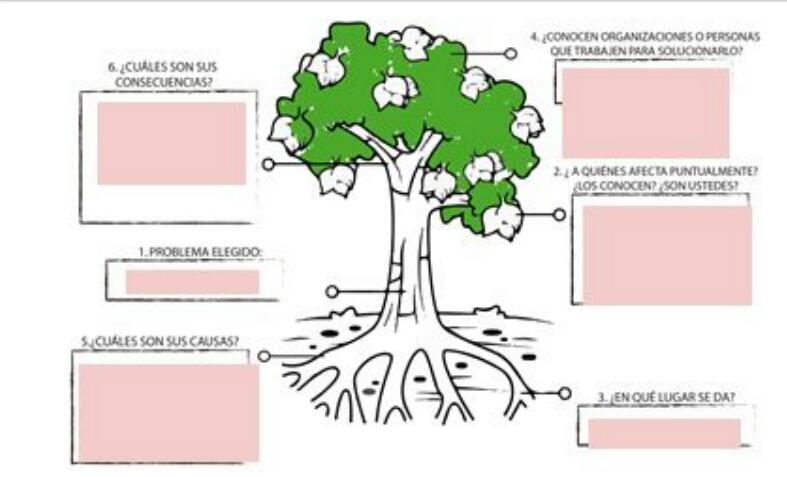 